                         Safeguarding Policy Statement         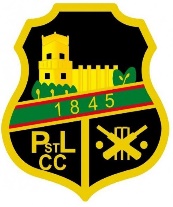 Here at Pudsey St Lawrence the safety and wellbeing of our young cricketers (under 19 yrs.) is paramount and we are committed to ensuring all children at the club have a safe, fun, positive and enjoyable experience. We recognise that all children (regardless of age, gender, race, religion, sexual orientation, ability or disability) have all the same rights to be protected from harm. We provide support and training opportunities in Safeguarding so that as many of our staff, officials, volunteers and coaches are aware and understand the ECB “Safe Hands Policy” so that everyone adheres to Good Practice and Code of Conduct Guidelines that are set by ECB. The views of children, parents and volunteers are sought and welcomed on a range of issues and hope this creates an environment where people feel able to voice/report any concerns about possible child abuse, neglect or poor practice to a member of the Pudsey St Lawrence Safeguarding Team, details below.Safeguarding officers:Sharon Greaves         Phone   Number 07852302983,    Email - sgreaves2004@gmail.comDavid Thompson        Phone   Number 07088294380,    Email - dlthomps13@gmail.comBecky Bayly                 Phone   Number 07843604364,    Email - beckybayly4@gmail.comAny details of suspicions, concerns, and allegations will be delt with swiftly and appropriately. We will ensure any confidential information is only shared with those that need to know in order to safeguard children. These persons may be: Club Safeguarding officer, ECB County Safeguarding team- external authorities such as Local Authority Designated officer (LADO) and the police.Our first priority will always be the welfare of children. As a Cricket club we are required to follow ECB (Safe Hands) guidelines to Safeguard all children and young adults that are part of Pudsey St Lawrence. As a club we understand that it is not our duty to investigate any allegations of abuse or neglect but have a duty to document any concerns we have been made aware of and follow the appropriate channels stated by the ECB Safe Hands guidance. Following ECB guidance and Working together to Safeguard Children 2018 (Gov.Uk) and by having the correct Policies and Procedures in place. Our Staff, Coaches, Officials and Volunteers who work with children are:DBS checked First Aid trained Here at Pudsey St Lawrence, we all work together to help Safeguard children.                             Safeguarding children is everyone’s responsibility.Completed by Sharon Greaves - 9th June 2021 and runs along side the Safe hands Safeguarding   policy statement. 